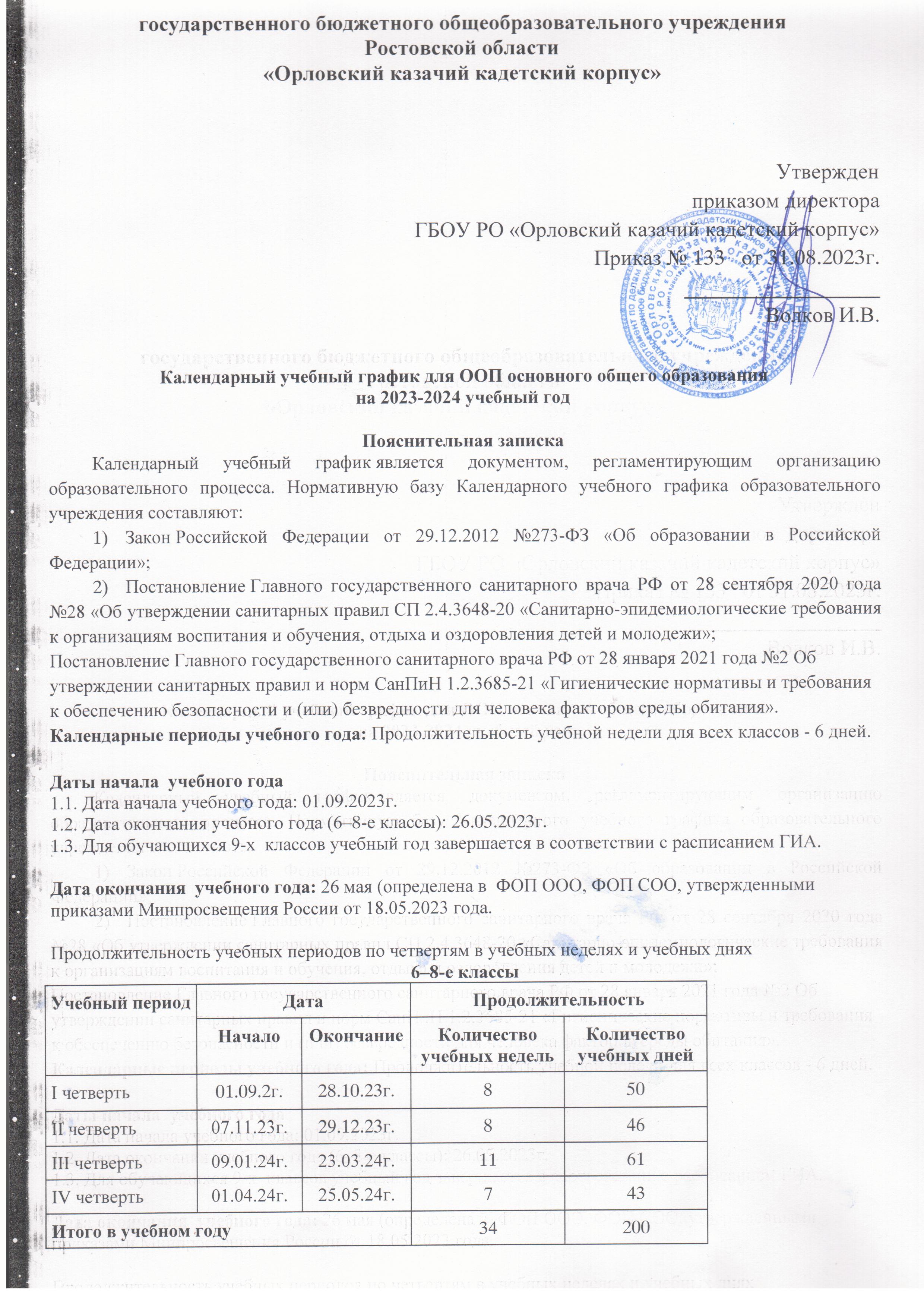 9-й классы* Сроки проведения ГИА обучающихся устанавливают Минпросвещения и Рособрнадзор.Продолжительность каникул, праздничных и выходных дней6–8-е классы9-й классы Сроки проведения промежуточной аттестацииПромежуточная аттестация проводится:-в 6-8-х классах с 15.04. 2024 по 18.05.2024 без прекращения образовательной деятельности по предметам учебного плана;- в 9-х классах с 18.03 2024 по 27.04.2024 без прекращения образовательной деятельности по предметам учебного плана; Дополнительные сведенияРасписание звонков и перемен. Распределение образовательной недельной нагрузкиРежим  работы образовательной организацииКалендарь учителя на 2023 – 2024 учебный годУчебный
периодДатаДатаПродолжительностьПродолжительностьУчебный
периодНачалоОкончаниеКоличество
учебных недельКоличество
учебных днейI четверть01.09.23г.28.10.23г.850II четверть07.11.23г.29.12.2г.846III четверть09.01.24г.23.03.24г.1161IV четверть01.04.24г.18.05.24г.637Итого в учебном году без учета ГИА*Итого в учебном году без учета ГИА*Итого в учебном году без учета ГИА*33 194Каникулярныйпериод                  Дата                  ДатаПродолжительность каникул, праздничных и выходных дней в календарных дняхКаникулярныйпериодНачалоОкончаниеПродолжительность каникул, праздничных и выходных дней в календарных дняхОсенние каникулы30.10.23г06.11.23г7Зимние каникулы30.12.23г.08.01.24г10Весенние каникулы25.03.24г.31.03.24г.7Летние каникулы26.05.24г.31.08.24г.92Выходные дниВыходные дниВыходные дни34Из них праздничных днейИз них праздничных днейИз них праздничных дней10ИтогоИтогоИтого160Нерабочие праздничные дни4 ноября – День народного единства; 31 декабря, 1, 2, 3, 4, 5, 6 и 8 января – Новогодние каникулы;7 января – Рождество Христово;23 февраля – День защитника Отечества;8 марта – Международный женский день;1 мая – Праздник Весны и Труда;9 мая – ДеньПобеды.Переносыс 2,3 мая на 29,30 апреляс 28.10. на 24.02; с 23.03 на 09.03КаникулярныйпериодДатаДатаПродолжительность
каникул, праздничных и
выходных дней в
календарных дняхКаникулярныйпериодНачалоОкончаниеПродолжительность
каникул, праздничных и
выходных дней в
календарных дняхОсенние каникулы30.10.202306.11.20237Зимние каникулы29.12.202309.01.202410Весенние каникулы20.03.202426.03.20247Летние каникулы01.07.202431.08.202462Выходные дниВыходные дниВыходные дни33Из них праздничных днейИз них праздничных днейИз них праздничных дней10ИтогоИтогоИтого129КлассПредметы, по которым осуществляется промежуточная аттестацияФормы проведения аттестации6-9-йРусский языкДиагностическая работа6-й, 7-й, 8-й, 9-йЛитератураДиагностическаяработа6-йРодная литератураТестирование6-9-йИностранный языкДиагностическаяработа6-йМатематикаДиагностическаяработа7-й, 8-йАлгебраДиагностическаяработа7-й, 8-йГеометрияДиагностическаяработа8-й, 9-йИнформатикаДиагностическаяработа6-йИсторияДиагностическаяработа7-й, 8-й, 9-йИсторияДиагностическаяработа7-й, 8-й, 9-йОбществознаниеДиагностическаяработа6-йОбществознаниеДиагностическаяработа7-й, 8-й, 9-йГеографияДиагностическаяработа6-йГеографияДиагностическаяработа6-йБиологияДиагностическаяработа6-й Основы духовно-нравственной культуры народов РоссииДиагностическая работа7-й, 8-й, 9-йБиологияДиагностическаяработа7-й, 8-й, 9-йФизикаДиагностическаяработа8-й, 9-йХимияДиагностическаяработа6-й, 7-йМузыкаТестирование6-й, 7-й, 8-йИзобразительное искусствоТестирование6-й, 7-й, 8-йТехнологияТестирование6-й, 7-й, 8-й, 9-йФизическая культураТестирование6-й, 7-й, 8-й, 9-йОсновы безопасности жизнедеятельностиДиагностическаяработаУрокПродолжительность урокаПродолжительность перемен1-й8ч. 30м - 9ч.10м10 минут2-й9ч. 20м. - 10ч.00м10 минут3-й10ч. 10м.- 10ч. 50м.20 минут4-й11 час. 10 мин.- 11 час. 50 мин.10 минут5-й12 час. 00 мин.- 12 час. 40 мин.10 минут6-й12 час. 50 мин.- 13 час. 30 мин.30 минут7-й14 час. 00 мин.- 14 час. 40 мин.10 минут8-й 14 час. 50 мин.- 15 час. 30 мин10 минутПерерыв между уроками и занятиями внеурочной деятельности – 30 минутПерерыв между уроками и занятиями внеурочной деятельности – 30 минутПерерыв между уроками и занятиями внеурочной деятельности – 30 минутОбразовательная деятельностьНедельная нагрузка в академических часахНедельная нагрузка в академических часахНедельная нагрузка в академических часахНедельная нагрузка в академических часахОбразовательная деятельность6-е классы7-е классы8-е классы9-е классыУрочная33353636Внеурочная98810Период учебной деятельности5–9-е классыУчебнаянеделя (дней)6Урок (минут)40Перерыв (минут)10–20Периодичность промежуточной аттестации1 раз в годСентябрь 2023Сентябрь 2023Сентябрь 2023Сентябрь 2023Сентябрь 2023Сентябрь 2023Сентябрь 2023Октябрь 2023Октябрь 2023Октябрь 2023Октябрь 2023Октябрь 2023Октябрь 2023Октябрь 2023Октябрь 2023Ноябрь 2023Ноябрь 2023Ноябрь 2023Ноябрь 2023Ноябрь 2023Ноябрь 2023Ноябрь 2023Ноябрь 2023Ноябрь 2023Декабрь 2023Декабрь 2023Декабрь 2023Декабрь 2023Декабрь 2023Декабрь 2023Декабрь 2023Декабрь 2023ПнВтСрЧтПтСбВсПнВтСрЧтЧтПтСбВсПнВтСрЧтПтСбСбВсВсПнВтСрСрЧтПтСбВс123031123441245678912345567567891011119945667891311121314151629101112121314613141516171818101011121313141516141819202122233161718191920217202122232425251111181920202122231525262728293042324252626272882728293012122526272728293016Январь 2024Январь 2024Январь 2024Январь 2024Январь 2024Январь 2024Январь 2024Февраль 2024Февраль 2024Февраль 2024Февраль 2024Февраль 2024Февраль 2024Февраль 2024Февраль 2024Март 2024Март 2024Март 2024Март 2024Март 2024Март 2024Март 2024Март 2024Март 2024Апрель 2024Апрель 2024Апрель 2024Апрель 2024Апрель 2024Апрель 2024Апрель 2024Апрель 2024ПнВтСрЧтПтСбВсПнВтСрЧтЧтПтСбВсПнВтСрЧтПтСбСбВсВсПнВтСрСрЧтПтСбВс1234567112312212334562889101112131756788910214566678992525891010111213291516171819201812131415151617221112131415161626261516171718192030222324252627191920212222222324231819202122232327272223242425262731293031202627282929242526272829303031312930Май 2024Май 2024Май 2024Май 2024Май 2024Май 2024Май 2024ПнВтСрЧтПтСбВскрасный день календарякрасный день календарякрасный день календарякрасный день календарякрасный день календарякрасный день календарякрасный день календарякрасный день календарякрасный день календарякрасный день календарякрасный день календарякрасный день календарякрасный день календаряЧетвертьЧетвертьКол-воднейКол-воднейКол-воднейКол-воднейКол-воднейКол-во учебныхнедельКол-во учебныхнедельКол-во учебных днейКол-во учебных днейКол-во учебных днейКол-во учебных дней123432 каникулярные дни каникулярные дни каникулярные дни каникулярные дни каникулярные дни каникулярные дни каникулярные дни каникулярные дни каникулярные дни каникулярные дниII9 дней9 дней9 дней9 дней9 дней8850505050677789101132переносы  (за счёт каникул)переносы  (за счёт каникул)переносы  (за счёт каникул)переносы  (за счёт каникул)переносы  (за счёт каникул)переносы  (за счёт каникул)переносы  (за счёт каникул)переносы  (за счёт каникул)переносы  (за счёт каникул)переносы  (за счёт каникул)IIII10 дней10 дней10 дней10 дней10 дней884646464613141516171833ОСЕННИЕОСЕННИЕОСЕННИЕОСЕННИЕ30.10 - 06.11 (7 дней)30.10 - 06.11 (7 дней)30.10 - 06.11 (7 дней)30.10 - 06.11 (7 дней)30.10 - 06.11 (7 дней)30.10 - 06.11 (7 дней)30.10 - 06.11 (7 дней)30.10 - 06.11 (7 дней)30.10 - 06.11 (7 дней)30.10 - 06.11 (7 дней)IIIIII8 дней8 дней8 дней8 дней8 дней11116161616120212223242534ЗИМНИЕЗИМНИЕЗИМНИЕЗИМНИЕ30.12 - 08.01 (10 дней)30.12 - 08.01 (10 дней)30.12 - 08.01 (10 дней)30.12 - 08.01 (10 дней)30.12 - 08.01 (10 дней)30.12 - 08.01 (10 дней)30.12 - 08.01 (10 дней)30.12 - 08.01 (10 дней)30.12 - 08.01 (10 дней)30.12 - 08.01 (10 дней)IVIV7743434343ВЕСЕННИЕВЕСЕННИЕВЕСЕННИЕВЕСЕННИЕ25.03 – 31.03 (7 дней)25.03 – 31.03 (7 дней)25.03 – 31.03 (7 дней)25.03 – 31.03 (7 дней)25.03 – 31.03 (7 дней)25.03 – 31.03 (7 дней)25.03 – 31.03 (7 дней)25.03 – 31.03 (7 дней)25.03 – 31.03 (7 дней)25.03 – 31.03 (7 дней)итогоитого27272727273434200200200200